الملحق الثالث: نموذج طلب مرفق المساعدة الفنية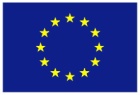 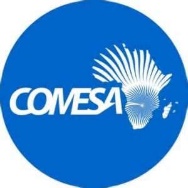     												مرفق المساعدة الفنيةنموذج الطلبالقسم (أ): تفاصيل مقدم/ مقدمي الطلبإذا كان مقدم الطلب جهة أخرى بخلاف الوزارة المنسقة المعنية بالكوميسا (أو جهة تنسيق معادلة)، يرجى توضيح السبب وإدراج تفاصيل الاتصال لمقدم الطلب أدناه:القسم (ب): موجز الطلبعنوان الطلبالمجال الموضوعي (يرجى وضع علامة للاختيار)مجال النتيجة (1): تعزيز تنافسية المشاريع الصغيرة والمتوسطة ووصولها إلى الأسواق، وكذلك الشركات الأخرى في سلاسل القيمة/ القطاعات المستهدفة، على نحو مستدامالنتيجة الفرعية 1.1: تعزيز الوصول إلى الأسواق والروابط التجارية في القطاعات المستهدفة ☐2. النتيجة الفرعية (2.1): تحسين قدرات الشركات المستفيدة فيما يتعلق بمعايير الصحة والصحة النباتية والمعايير الإقليمية وإدارة الجودة، ويشمل ذلك المعايير الاجتماعية والبيئية المطلوبة وفقًا لمنظمة التجارة العالمية و/ أو سوق الاتحاد الأوروبييرجى باختصار وصف النشاط المحدد المطلوب تقديم الدعم له (يرجى وضع علامة على أكبر عدد مطلوب)يرجى تقديم وصف موجز للطلب وخلفيته وأساسه المنطقي، وسبب اعتباره حاجة/ إجراء له أولوية ومن هي الأطراف المعنية التي سوف تستفيد منه........................................................................................................................................................................................................................................................................................................................................................................................................................................................................................................................................................................................................................................................................................................................................................................................................................................................................................................................................................................................................................................................................................................................................................................................................................................................................................................................................................................................................................................................................................................................................................................................................................................................................................................................................................................................................................................................................................................................................................................................................................................................................................................................................................................بالإضافة إلى ذلك، يرجى تقديم تفاصيل للموقف الحالي للطلب الوارد أعلاه، ويشمل ذلك بيانات خط الأساس الحالي إذا كانت متاحة......................................................................................................................................................................................................................................................................................................................................................................................................................................................................................................................................................................................................................................................................................................................................................................................................................................................................................................................................................................................................................................................................................................................................................ما هي الأهداف العامة والخاصة للمشروع ونتائجه؟...............................................................................................................................................................................................................................................................................................................................................................................................................................................................................................................................................................................................................................................................................................................................................................................................................................................................................................................................................................................................................................................................................................................................................................................................................................................................................................................................................................................................................................................................................................................................................................................................................................................................................................................................................................................................................................................................................................................................................................................................................................................................................................................................................................................................................................................................................................................................................................................................................يرجى تقديم موجز للمؤشرات الرئيسية المتوقعة لتحقيق الأهداف العامة والخاصة/ النتائج.يرجى وصف منهجية المشروع للتنفيذ باختصار (ينبغي تقديم تفاصيل كافية في هذا القسم لتوضيح كيفية تنفيذ المشروع بنجاح، وعند الاقتضاء، ينبغي أن يتضمن ذلك كيف شاركت/ ستشارك الجهات الفاعلة غير الحكومية في المشروع، وكيف يراعي المشروع منظور النوع الاجتماعي، وكذلك، كيف يمكن للمشروع أن يكون مستدامًا بمرور الزمن)......................................................................................................................................................................................................................................................................................................................................................................................................................................................................................................................................................................................................................................................................................................................................................................................................................................................................................................................................................................................................................................................................................................................................................................................................................................................................يرجى وصف سير أنشطة المشروع، مع الإشارة إلى تاريخ البداية والنهاية، بالإضافة إلى المخرجات الأساسية للنشاط (ترفق أيضًا خطة عمل مفصلة)يرجى تقديم تفصيل لتكاليف المشروع المتوقعة (مع تحديد الموارد المستخدمة) بالدولار كوميسايرجى تقديم معلومات حول الدعم المطلوب من إحدى الجهات المانحة الأخرى أو المتلقى منها في الأشهر الاثني عشرة الماضية لأنشطة مماثلة في نفس المجالات الموضوعية...............................................................................................................................................................................................................................................................................................................................................................................................................................................................................................................................................................................................................................................................................................................................................................................................................................................................................................................................................................................................................................................................................................................................................................................................................................................................................................................................................................................................................................................................................................................................................................................................................................................................................................................................................................................................................................................................................................................................................................................................................................................................................................................................................................................................................................................................................................................................................................................................................................................................................................................................................................................................................................................................................................................................................................................................................................................................................................................................................................................................................................................................................................................................................................................................................................................................................................................................................................................................................................................................................................................................................................................................................................................................................................................................................................................................................يرجى تقديم أي معلومات/ وثائق أخرى وثيقة الصلة بهذا الطلب......................................................................................................................................................................................................................................................................................................................................................................................................................................................................................................................................................................................................................................................................................................................................................................................................................................................................................................................................................................................................................................................................................................................................................................................................................................................................................................................................................................................................................................................................................................................................................................................................................................................................................................................................................................................................................................................................................................................................................................................................................................................................................................................................................................................................................................................................................................................................................................................................................................................................................................................................................................................................................................................................................................................................................................................................................................................................................................................................................................................................................................................................................................................الدولة العضوجهة التنسيق أو الوزارة المسؤولةالموظف المسؤول ومسماه الوظيفيتاريخ الطلبيومشهرسنةتاريخ الطلبللاستخدام الرسمي فقط:للاستخدام الرسمي فقط:رقم الطلبالوزارة المنسقة المعنية بالكوميسااسم مسؤول الاتصال:الوزارة المنسقة المعنية بالكوميساالمنصب:الوزارة المنسقة المعنية بالكوميساالعنوان البريدي:الوزارة المنسقة المعنية بالكوميساالبريد الإلكتروني:الوزارة المنسقة المعنية بالكوميسارقم الهاتف:الوزارة المنسقة المعنية بالكوميسارقم الفاكساسم المنظمةنوع المنظمةالعنوانالدولةالموقع الإلكترونيالدولة عنوان الطلب المطلوب تقديم الدعم لهالمدة المتوقعة – الموعد النهائي للإجراءتقدير الميزانيةخدمات مساعدة فنية/ خدمات استشارية☐عمل دراسي/ تحليلي☐حملة إعلامية/ توعوية☐تدريبات☐دراسات استقصائية☐غير ذلك: ____________________☐الأهداف والنتائجخطوط الأساسالهدف مؤشرات التقدممصادر التحققالهدف العام:الهدف الخاص:النتيجة (1)النتيجة الفرعية (1.1)النتيجة الفرعية (2.1)وصف موجز للنشاطالمدة (من – إلى)المخرجات الرئيسية المتوقعةالمخاطر والافتراضاتالتخفيفالعناصر/ الأنشطةالتكاليف المتوقعة (بالدولار كوميسا)إجمالي التكاليفيرجى العلم بأن تقديم معلومات خاطئة عمدًا في نموذج الطلب قد يدفع الأمانة العامة للكوميسا إلى رفع دعوى قانونية ضد مقدم الطلب من أجل استرداد النفقات المصروفة من أجل تنفيذ المشروع.